Jigsaw PSHE Changing Me – Year 1 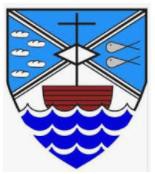 The vocabulary used in PSHE during the ‘Changing Me unit’ during the Summer term.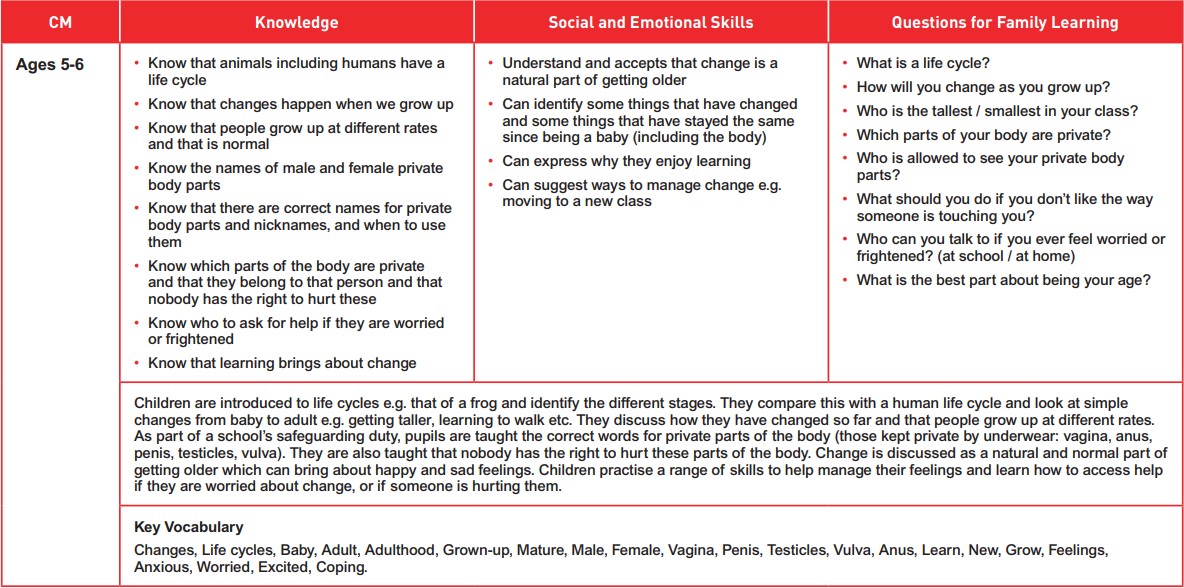 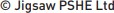 